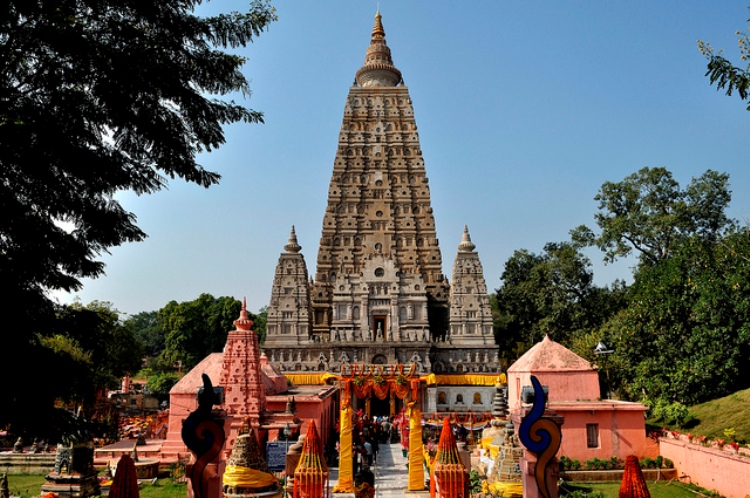 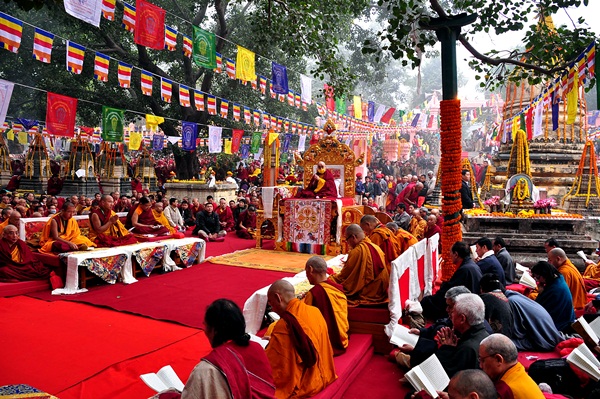 Kaalchakra 2016 ScheduleS.No.TIMEPROGRAMME1January 14, 2016 ThursdayKalachakra Ritual Preparation110:00 hrs – 11:00 hrsPrayers (3h00m)111:30hrs – 12:30 hrsteaching for disciples (1 h00m)112:30 hrs – 14:00 hrsLunch112:30hrs – 14:00hrsPrayers (1h30m)2January 15, FridayKalachakra Ritual Preparation207:00 hrs – 11:30 hrsPrayers (4h30m)211:30 hrs – 12:30 hrsLunch212:30 hrs – 14:00 hrsEarth Ritual Dance (1h30m)214:00 hrs – 16:00 hrsPrayers (2h00m)3January 16, SaturdayKalachakra Ritual Preparation307:00 hrs – 11:00 hrsPrayers (4h00m)311:30 hrs – 12:30 hrsLunch312:30 hrs – 15:00 hrsPrayers (2h30m)4January 17, SundayPreliminary Teachings – Day 1409:00 hrs – 11:30 hrsTeaching411:45 hrs – 13:00 hrsLunch413:00 hrs – 15:00 hrsPrayers (2h00m)5January 18, MondayPreliminary Teaching – Day 2509:00 hrs – 11:30 hrsTeaching511:45 hrs – 13:00 hrsLunch513:00 hrs – 15:00 hrsPrayers (2h00m)6January 19, TuesdayPreliminary Teachings – Day 3609:00 hrs – 11:30 hrsTeaching611:45 hrs – 13:00 hrsLunch613: 00 hrs – 15:00 hrsPrayers (2h00m)7January 20, WednesdayKalachakra Ritual and Offering Dance707:00 hrs – 11:30 hrsPrayers (4h30m)711:30 hrs – 13: 00 hrsLunch713:00 hrs – 14:00 hrsRitual Offering Dance714:00 hrs – 15:00 hrsPrayers (1h00m)8January 21, ThursdayStudents Preparation (Preliminary Initiation)807:00 hrs – 11:00 hrsSelf-Generation (4h00m)811:00 hrs – 12:00 hrsLunch812:00 hrs – 15:45 hrsPreparation Initiation for students (3h45m)9January 22, FridayKalachakra Initiation907:00 hrs – 11:30 hrsSelf-Generation Prayers (4h30m)911:30 hrs – 12:30 hrsLunch912:30 hrs – 16:00 hrsKalachakra Initiation (3h30m)10January 23, SaturdayKalachakra Initiation (15th day of 11th Tibetan Month)1006:00 hrs – 11:00 hrsSelf-Generation Prayers (5h00m)11:00 hrs – 12:00 hrsLunch12:00 hrs – 16:00 hrsKalachakra Initiation (4h00m)11January 24, SundayKalachakra Initiation1107:00 hrs – 11:30 hrsSelf-Generation Prayers (4h30m)1111:30 hrs – 12:30 hrsLunch1112:30 hrs 16:30 hrsKalachakra Initiation (4h00m)12January 25, MondayLong Life Empowerment for the Public and Long Life Ceremony for His Holiness the Dalai Lama1207:30 hrs – 08:00 hrsSelf-Generation Prayers1208:00 hrs – 11:30 hrsLong Life Empowerment for the Public and Long Life Ceremony for His Holiness the Dalai Lama1211:45 hrs – 13:00 hrsLunch